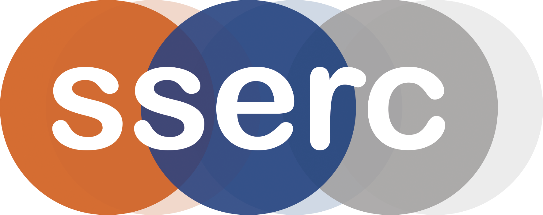 Activity assessedEther RunwayDate of assessment3rd June 2019Date of review (Step 5)SchoolDepartmentStep 1Step 2Step 3Step 4Step 4Step 4Step 4Step 4List Significant hazards here:Who might be harmed and how?What are you already doing?What further action is needed?ActionsActionsActionsActionsActionsList Significant hazards here:Who might be harmed and how?What are you already doing?What further action is needed?by whom?by whom?Due dateDue dateDoneEthoxyethane is extremely flammable with denser than air vapour.Demonstrator and pupils by burningMeasure out the ethoxyethane well away from any sources of ignition and store in capped bottles to avoid the escape of flammable vapours.Do not exceed the stated amount.Demonstrator eye protection (possibly a face shield) Audience to be at least 4m back, wearing eye protection.Use safety screens to protect audience and demonstrator.Description of activity:A ramp is set up using a length of guttering with a tealight sitting on heatproof mats at the bottom of it.The tealight is lit and 5 – 10 cm3 of ethoxyethane is poured onto the top of the ‘runway’. The liquid, with the vapour ahead of it, travels down the ‘runway’ to the tealight which ignites it, causing a flame front to rush back up the ‘runway’ and burn briefly, but spectacularly, before extinguishing.Additional comments:Do NOT exceed the stated amount of ethoxyethane. Heatproof gloves could, in some circumstances, be a good idea but in this case, it would seem to increase the likelihood of spilling the ethoxyethane and causing an unintended fire.